13.11.2017г. на отделении «ОиПП» проведены классные часы в группах 203, 205.Тема классного часа: «Национальный парк Таганай».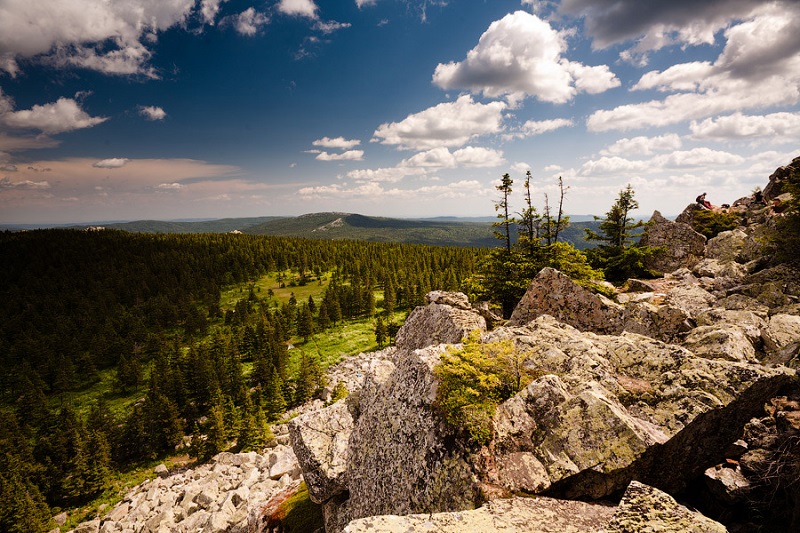 Таганай – национальный парк, раскинувшийся в уникальном уголке Южного Урала – группе хребтов Таганай. Он расположен на западе Челябинской области, неподалеку северо-восточной окраины старинного уральского города Златоуст. Его общая площадь составляет 568 км². Создание одного из самых молодых парков России датируется 5 марта 1991 года. На Таганае практически нетронутыми сохранились ценнейшие экологические системы – горные луга и тундры, моховые болота и реликтовые леса. Данное мероприятие проведено   библиотекарем Коваленко Л.Н. Во время проведения классного часа  использовались такие методы как: показ презентации.